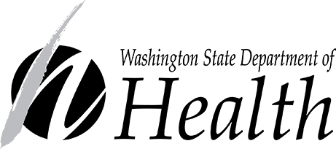 Nursing Assistant Training Program Curriculum Content OutlineNursing Assistant Training Program Curriculum Content OutlineNursing Assistant Training Program Curriculum Content OutlineNursing Assistant Training Program Curriculum Content OutlineNursing Assistant Training Program Curriculum Content OutlineNursing Assistant Training Program Curriculum Content OutlineNursing Assistant Training Program Curriculum Content OutlineNursing Assistant Training Program Curriculum Content OutlineProgram Name:Program Director Name:Program Director Signature:Program Director Signature:Date:DirectionsDirectionsDirectionsDirectionsDirectionsDirectionsDirectionsDirectionsWAC 246-841-490WAC 246-841-400.  WAC 246-841-490WAC 246-841-400.  WAC 246-841-490WAC 246-841-400.  WAC 246-841-490WAC 246-841-400.  WAC 246-841-490WAC 246-841-400.  WAC 246-841-490WAC 246-841-400.  WAC 246-841-490WAC 246-841-400.  WAC 246-841-490WAC 246-841-400.  